ARYA P.G. COLLEGE, PANIPATINTERNAL QUALITY ASSURANCE CELL (IQAC)(2015-16)Minutes of the MeetingMinutes of Ist Meeting of IQAC held on Tuesday 15, 2015 at 2.30pm in the Office of the Principal.  The following members attended the meeting.Following agenda was discussed in the meeting:Agenda 1:To Confirm the minutes of IQAC meeting held on Wednesday, April 29, 2015.		The Co-ordinator of IQAC read the minutes of 4th meeting of IQAC held on Wednesday, April 29, 2015 and the same were confirmed.Agenda 2: To review the admissions during the academic session of 2015-16.		The Chairman placed the record regarding admissions of students in different classes, composition of students, no. of admissions and comparison of admissions with admissions of previous academic session i.e. 2014-15.  All members appreciated the admission process, number of admissions and changing composition of students admissions during 2015-16.Agenda 3: To prepare the Academic Calendar for the session 2015-16.		The Chairman place in the meetingThe academic calendar of each department.Workload and Time Table of all the teachers of respective departments.135 students have got University Merit Positions during 2014-15.Name of Class teachers appointed for taking day to day problems of the students.All members agreed to engage the teachers in their vacant periods for proctorial duties.All members unanimously approved the above and resolved to strictly adhere to the university academic calendar.Agenda 4: Introduction of New CourseChairman informed that all necessary conditions have been fulfilled for the introduction of Skill Oriented OneYear Diploma Course viz. Diploma in Retail Management from the academic session of 2015-16.  Intake of 50 students in each course sanctioned by the UGC, New Delhi. Agenda 5: Promotion of Research Environment in CollegeAll the members present in the meeting unanimously resolved to organize the Annual ICT training programme for teaching and non teaching staff.  The Department of Computer Science is authorized for the organization of the training programme.All members unanimously resolved to motivate and to encourage teachers for attending, presenting, publishing their research articles in Seminars/Conferences/Workshops held elsewhere and Journals of National/International repute and individual departments were permitted to invite maximum possible resource persons from reputed institutes for extension lectures.  It was also resolved unanimously that students be helped and motivated for preparing case studies or projects wherever required.  The Chairman assured to provide necessary finances for achieving this objective.It was decided to invite the research proposal for the organization of Seminar/Conferences/Workshop/Exhibitions for the departments.It was also resolved unanimously to procure research material including Books, Journals, Softwares and E-Journals etc.Agenda 6: Addition of Infrastructure 		Chairman informed the house regarding the following:Renovation of 3 Physics Labs completed.Construction of 2 Computer Labs completed.Studio for recording and editing for mass communication department completed.Two centralized R.O. water purifier plant set up.Rain water harvesting system set up in the college.Dispensary set up in the college and services of reputed M.B.B.S. doctor hired.All members unanimously approved the same..Agenda 7: Sports and Co-curricular Activities		Chairman informed the house about the achievements and activities of Cultural, Sports, NSS, NCC, Women Cell, Legal Cell, Red Ribbon Club etc. during 2014-15.  All members unanimously resolved to authorize Dr Ram Niwas, In-Charge Cultural Activities and Mrs. Meenakshi Choudhary, Coordinator Cultural Activities for hiring directors and other pre-requisites for different events at Zonal, Inter Zonal and State Level Ratnawali Fest etc.  Similarly, Sh. Naresh Kumar, In-Charge Sports Activities was authorized to make necessary arrangements so that maximum number of students can participate in different sports events at different levels.  All In-charges of different cells of the college were asked to prepare the calendar of activities to be undertaken.Agenda 8: Incentives for Needy & Meritorious Students in Academics, Cultural and Sports 	      Activities		All members unanimously resolved to constitute a committee consisting of senior most members of each faculty for receiving the applications from poor and needy student, university merit holders in academic, cultural and sports activities and class toppers for fee concession, issuing book sets from library etc.The meeting ended with thanks to the chair.Submitted for approval of minutes.									     Seen and Approved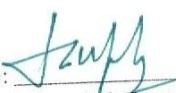 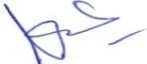               (Sh. Satvir Singh)	          		  	 (Dr. Jagdish Gupta)             Coordinator, IQAC	              	                                            Chairman, IQACDated: 15.07.2015.ARYA P.G. COLLEGE, PANIPATINTERNAL QUALITY ASSURANCE CELL (IQAC)(2015-16)Minutes of the MeetingMinutes of 2nd Meeting of IQAC held on Thursday October 29, 2015 at 2.30pm in the Office of the Principal.  The following member attended the meeting.Following agenda was discussed in the meeting:Agenda 1:To Confirm the minutes of IQAC meeting held on Tuesday, July 15, 2015.		The Co-ordinator of IQAC read the minutes of Ist meeting of IQAC held on Tuesday, July 15, 2015and the same were confirmed.Agenda 2:To Review the Departmental Academic & Other Activities 		The Chairman informed that Syllabus of odd semesters of all the classes are almost complete and revision is in progress.  Each department remained active in organizing a number of activities.  It was unanimously resolved to arrange extra classes for those students who took part in Cultural, Sports and other Co-curricular activities.  Further, University guidelines were issued to the faculty members for the submission of Internal Assessment of odd semesters in each subject.  Agenda 3: To review Achievements in Cultural and Sports Activities		Dr. Ram Niwas, In-Charge Cultural Activities informed the house that the college successfully won Overall Trophy for 7th time in a row In Kurukshetra University Zonal Youth Festival (Karnal Zone).  All members appreciated and authorized the In-charge for making necessary arrangements at Inter Zonal and Ratnawali Festival.  Similarly, Sports achievements of the students were appreciated and authorized Sh. Naresh Kumar, In-charge Sports department for procuring necessary sports equipments for organizing and participating in further events.Agenda 4: Coordination with the activities of different cells of the college.		All members appreciated the activities of different cells of the college including Women Cell, Legal Cell, NSS Cell, NCC Cell, Red Ribbon Club during the odd semester. The meeting ended with thanks to the chair.Submitted for approval of minutes.									     Seen and Approved              (Sh. Satvir Singh)	          		  	 (Dr. Jagdish Gupta)             Coordinator, IQAC	              	                                            Chairman, IQACDated: 29.10.2015.ARYA P.G. COLLEGE, PANIPATINTERNAL QUALITY ASSURANCE CELL (IQAC)(2015-16)Minutes of the MeetingMinutes of 3rd Meeting of IQAC held on Thursday February 25, 2016 at 2.30pm in the Office of the Principal.  The following member attended the meeting.Following agenda was discussed in the meeting:Agenda 1: To Confirm the minutes of IQAC meeting held on Thursday October 29, 2015.		The Co-ordinator of IQAC read the minutes of 2nd meeting of IQAC held on Thursday October 29, 2015.and the same were confirmed.Agenda 2: To Review the Departmental Academic & Other Activities 		The Chairman informed that Syllabus of even semesters of all the classes including practicals are almost complete and revision is in progress.  Each department remained active in organizing a number of activities.  It was unanimously resolved to arrange extra classes for those students who took part in Cultural, Sports and other Co-curricular activities.  Further, University guidelines were issued to the faculty members for the submission of Internal Assessment of even semesters in each subject.  Agenda 3: To Coordinate the organization of State and National level Seminars/                   Conferences/Workshops		Chairman informed the house that Department of Commerce, Physics, Chemistry, Computer Science, Mass Communication and Home Science are organizing Seminars/ Conferences/Workshops.  All members agreed to fully cooperate for successful culmination of the events.Agenda 4: To review Achievements in Cultural and Sports Activities.		Dr. Ram Niwas, In-Charge Cultural Activities informed the house that the college successfully won Runner-up Trophy in Kurukshetra University Inter Zonal Youth Festival, Overall Trophy in State Level Ratnawali Festival, represented contingent of Kurukshetra University, Kurukshetra at North Zone Inter University Youth Festival held at PAU, Ludhiana and also again represented contingent of Kurukshetra University, Kurukshetra in International Youth Festival- SAU Fest to be held at Lucknow (U.P.).  All members appreciated the same. Similarly, Sports achievements of the students were appreciated and authorized Sh. Naresh Kumar, In-charge Sports department for procuring necessary sports equipments for organizing and participating in further events in the new session.Agenda 5: To coordinate the activities of Different Cells & Associations of the College.		All members appreciated the activities of different cells and associations of the college including Women Cell, Legal Cell, NSS Cell, NCC Cell, Red Ribbon Club during the even semester.  Agenda 6: Organization of Old Students Meet – ‘Sangam-2016’.		All members unanimously resolved to organize successfully old students meet in the college on April 10, 2016 and Dr. Ajay Garg of Deptt. of Physics was assigned the responsibility of organizing it as convener.Agenda 7: To Coordinate the organization of Annual Prize Distribution & Annual Athletic Meet.		All members agreed to organize all Annual functions with full cooperation of all the faculty members and non teaching staff of the college.The meeting ended with thanks to the chair.Submitted for approval of minutes.									     Seen and Approved              (Sh. Satvir Singh)	          		  	 (Dr. Jagdish Gupta)             Coordinator, IQAC	              	                                            Chairman, IQACDated: 25.02.2016ARYA P.G. COLLEGE, PANIPATINTERNAL QUALITY ASSURANCE CELL (IQAC)(2015-16)Minutes of the MeetingMinutes of 4th Meeting of IQAC held on Wednesday, April  27, 2016 at 2.30pm in the Office of the Principal.  The following member attended the meeting.Following agenda was discussed in the meeting:Agenda 1: To Confirm the minutes of IQAC meeting held on Thursday February 25, 2016.		The Co-ordinator of IQAC read the minutes of 3rd meeting of IQAC held on Thursday February 25, 2016and the same were confirmed.Agenda 2: Preparation of AQAR 2015-16.		It was unanimously resolved to prepare the AQAR for the session 2015-16 and place the same to the Management of the College. Coordinator of IQAC Sh. Satvir Singh was authorized for preparing the AQAR for 2015-16.  Agenda 3: Proposed requirement of Infrastructure for the Session 2016-17.All members agreed for execution of the following in new session:Technological Upgradation of Labs.Infrastructural Development. – Renovation of functional English lab, cosmetology lab and one computer lab for B.Voc. Courses.Addition of  two more plants of Centralized R.O. Water System and Water Coolers.Installation of one more Rain Water Harvesting.To start special course of Yoga.Installation of Solar  power panels.Agenda 4: Publicity of College Achievements.		All the members unanimously resolved that achievements of the college in the field of Academic, Cultural and Sports activities be publicized.  It will attract more meritorious students.Agenda 5: Preparation of Prospectus for the Session 2016-17 and Constitution of 	      Admission Committees.		All the members unanimously resolved that prospectus of the college for the new academic session 2016-17 containing all the information about the college, necessary for the new admission seekers be brought out. Further, all members agreed for the constitution of admission committees for the preparation of Merit Lists, Admission Form Scrutiny, Career Counselling, SC/ST/OBC Committee for the smooth admission process to take place from 1st July, 2016.The meeting ended with thanks to the chair.Submitted for approval of minutes.									     Seen and Approved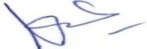 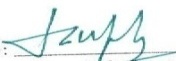               (Sh. Satvir Singh)	          		  	 (Dr. Jagdish Gupta)             Coordinator, IQAC	              	                                            Chairman, IQACDated: 27.04.2016Action Taken Report (ATR)2015-16Sr. No.Name of the MemberDesignationStatus(Present/Absent)1Dr. Jagdish GuptaChairman, IQACPresent2Sh. Satvir SinghCoordinator, IQACPresent3Dr. (Mrs.) Rani RajniTeacherPresent4Sh. Rakesh MohanTeacherPresent5Dr. (Mrs.) Santosh TikooTeacherPresent6Dr. Ram Niwas	TeacherPresent7Dr. (Mrs.) Geetanjali DhawanTeacherPresent8Dr. (Mrs.) Madhu GabaTeacherPresent9Sh. Vineet GargAdministrationPresent10Sh. Piyush AryaManagement RepresentativePresent11Mr. Pankaj ChaudharyAlumni RepresentativePresent12Mr. Sunil (M.Com. Previous)Student RepresentativePresent13Ms. Nandita(B.Com. First Year)Student RepresentativePresentSr. No.Name of the MemberDesignationStatus(Present/Absent)1Dr. Jagdish GuptaChairman, IQACPresent2Sh. Satvir SinghCoordinator, IQACPresent3Dr. (Mrs.) Rani RajniTeacherPresent4Sh. Rakesh MohanTeacherPresent5Dr. (Mrs.) Santosh TikooTeacherPresent6Dr. Ram Niwas	TeacherPresent7Dr. (Mrs.) Geetanjali DhawanTeacherPresent8Dr. (Mrs.) Madhu GabaTeacherPresent9Sh. Vineet GargAdministrationPresent10Sh. Piyush AryaManagement RepresentativePresent11Mr. Pankaj ChaudharyAlumni RepresentativePresent12Mr. Sunil (M.Com. Previous)Student RepresentativePresent13Ms. Nandita(B.Com. First Year)Student RepresentativePresentSr. No.Name of the MemberDesignationStatus(Present/Absent)1Dr. Jagdish GuptaChairman, IQACPresent2Sh. Satvir SinghCoordinator, IQACPresent3Dr. (Mrs.) Rani RajniTeacherPresent4Sh. Rakesh MohanTeacherPresent5Dr. (Mrs.) Santosh TikooTeacherPresent6Dr. Ram Niwas	TeacherPresent7Dr. (Mrs.) Geetanjali DhawanTeacherPresent8Dr. (Mrs.) Madhu GabaTeacherPresent9Sh. Vineet GargAdministrationPresent10Sh. Piyush AryaManagement RepresentativePresent11Mr. Pankaj ChaudharyAlumni RepresentativePresent12Mr. Sunil (M.Com. Previous)Student RepresentativePresent13Ms. Nandita(B.Com. First Year)Student RepresentativePresentSr. No.Name of the MemberDesignationStatus(Present/Absent)1Dr. Jagdish GuptaChairman, IQACPresent2Sh. Satvir SinghCoordinator, IQACPresent3Dr. (Mrs.) Rani RajniTeacherPresent4Sh. Rakesh MohanTeacherPresent5Dr. (Mrs.) Santosh TikooTeacherPresent6Dr. Ram Niwas	TeacherPresent7Dr. (Mrs.) Geetanjali DhawanTeacherPresent8Dr. (Mrs.) Madhu GabaTeacherPresent9Sh. Vineet GargAdministrationPresent10Sh. Piyush AryaManagement RepresentativePresent11Mr. Pankaj ChaudharyAlumni RepresentativePresent12Mr. Sunil (M.Com. Previous)Student RepresentativePresent13Ms. Nandita(B.Com. First Year)Student RepresentativePresentSR. No.Plan of ActionAction Taken1.New CourseDiploma in Retail Management (DRM)2.Infrastructure DevelopmentRenovation of 3 Physics Labs completed.Construction of 2 Computer Labs completed.Studio for recording and editing for mass communication department completed.Two centralized R.O. water purifier plant set up.Rain water harvesting system set up in the college.Dispensary set up in the college and services of reputed M.B.B.S. doctor hired.3.ICT TrainingComputer department organized Annual Training Programme for Teaching and Non Teaching Staff of the college.4.Research PromotionAttended Seminars/Conferences/Workshops Attended by Faculty members of the college: 30 (19-National, 10-International, 01-State)Papers Presented by Faculty members in  Seminars/Conferences: 65 (09 – International, 56-National).Faculty Member Acted as Resource Person  Seminars/Conferences/Workshops : 07Books Published by Faculty Members: 03Articles published in International Journal: 06Seminars/Conferences/Workshops Organized : 35 (05- National, 10-State Level, 20- Institutional level)State/University Level Sports Events Organized: 045.Departmental ActivitiesFaculty of Commerce & ManagementStudent, Himani of the college won First position in Inter College Declamation Contest at D.A.V. P.G. College, Karnal on 16.02.2016.Organized Sh. O.P. Shingla Memorial State Level Inter College Academic and Cultural Fest ‘Dishayen-2016’ on 14.03.2016 in which D.A.V. Girls College, Yamunanagar won Overall Trophy and 250 students participated.Student, Himani of the college won First position in Declamation Contest at S.D.( P.G.) College, Panipat on 26.03.2016.Faculty of SciencesTeam of this faculty participated in State level Quiz Contest at Guru Nanak Khalsa College, Yamunanagar on 16.09.2015 and got Second position.Raman Physics and Electronics Association under the aegis of Department of Physics organized a Quiz Contest and Essay Writing Competition in collaboration with Haryana State Council for Science & Technology on 06.10.2015 in which 35 colleges from the state were participated and our college team got First position.Organized Zonal level Quiz Contest in collaboration with Haryana State Council for Science & Technology on 17.10.15 in which 25 teams participated.Students of Deptt. of Computer Science  participated in IT fest organized by M.M. University, Mullana on 6-7.11.2015 and won 3 prizes.Organized State level Science Quiz Contest   sponsored by Haryana State Council for Science and Technology for CBSE schools on 28.01.2016.Deptt. of Maths and Physics organized a Workshop in which Prof. Shri Nivasan and Prof. Suman Beri from Kurukshetra University, Kurukshetra delivered a valuable talk on 06.02.2016.Organized Two Days National Conference on Recent Advancement in Science and Technology sponsored by DGHE & Haryana State Council for Science & Technology on 27-28.02.2016 in which more than 250 research papers were presented. Deptt. of Mathematics organized Quiz contest for popularizing the subject of maths on 08.03.2016.Deptt. of Zoology organized a Seminar, Photography, Poster and Slogan Writing Competition on Forensic Science on 18.03.2016 in which Dr. Neelam Arya, Forensic Lab Madhuban shared her views.Deptt. of Physics organized Two Days Workshop on Nano Technology sponsored by DGHE, Haryana, HSCST and Nuclear Track Society of India on19-20.03.2016 in which more than 80 research papers were presented.Deptt. of Computer Science organized State Level Inter College IT Fest ‘Zerone-2K16’ on 19.03.2016 in which more than 20 colleges participated. Deptt. of Computer Science organized Workshop on Android Applications and Soft Skills’ on 19.03.2016.Deptt. of Physics organized a Workshop on Redon Mapping and Nano Structure Synthetic using Solid State Nuclear Track Reactors on 19.03.2016 in which Dr. R.P. Chauhan from NIT, Kurukshetra shared his views and 80 scholars participated.Department of Chemistry organized One Day National Seminar on ‘Chemical Sciences: Emerging Scenario and Global Challenges’ sponsored by DST, New Delhi on 26.03.2016.Deptt. of Mathematics organized a Seminar on ‘Theory and Basics of Mathematics’ on 02.04.2016 in which Prof. Vinod Kumar Bhardwaj of Kurukshetra University, Kurukshetra delivered a valuable talk.Deptt. of Botany organized a Photo Exhibition of more than 300 rare plants on 12.04.2016 which was inaugurated by ADC, Panipat Sh. Rajiv Mehta.Faculty of Arts21 students of the college participated in World Cultural Festival organized by Spiritual Guru Shri Shri Ravi Shankar Ji on 19.03.2016 and Dr. Neelu Khalsa of Deptt of Music (Instrumental) participated in this festival invited as a Music Teacher.P.G. Deptt of English organized a Seminar on Feminism and Gender Studies on 26.03.2016 in which Dr. Sunita Saroha of Kurukshetra University, Kurukshetra delivered the key note address.P.G. Deptt of English organized State Level Quiz and Poem Recitation Contest on 29.03.2016.Alister Maggy, Member of United Kingdom India Education Research Initiative visited the college on 17.05.2016 and interacted with the students of B.Voc. (ID).P.G. Deptt. of EconomicsKautliya Economic Association of this Department organized a number of Inter Class level Essay Writing, Debate/Declamation Contest, Mock Teaching. Student Prince of the department won Second Position in Essay Writing Competition at National Level conducted by Ram Chander Mission & United Nations Information Centre for India and Bhutan on 26.02.2016.Organized a Seminar on Environmental Economics on 10.03.2016 in which Dr. Surender Kumar Bansal of University of Delhi delivered the key note address.Organized a Seminar on Contemporary Issues in Indian Economy on 18.03.2016 in which Dr. Ashok Chauhan from Kurukshetra University, Kurukshetra shared his views.Organized Poster/Collage/Model Competition depicting Economics on 18.03.2016 in which 60 students participated.P.G. Deptt. of Economics & Commerce and Management jointly organized DGHE sponsored Two Days National Conference on Make in India: Opportunities and Challenges of Indian Economy’ on 21-22.03.2016 in which more than 120 research papers were presented.Deptt. of Mass Communication and JournalismOrganized One Day seminar on ‘Career Opportunities in Journalism’ in collaboration with Department of Information, Public Relations and Cultural Affairs, Haryana on 22.09.2015 in which Mr. Deepak Prashar, Asstt. PRO, shared his views. Organized a workshop ion Video Editing on 21.11.15 in which Video Editor Mr. Deepak Kumar from Doordarshan Kendra, Hisar  deliberated on use of various softwares like EDIUS, Final Cut Pro, Sound Track etc.Organized a seminar on ‘Media and Society’ on 19.01.2016 in which Prof. Parmod Kumar Jaina of GJU S& T, Hisar delivered the Key note address and released 50th  newsletter of the college ‘Prerna’.Organized a Seminar on ‘Employment Opportunities and Challenges in Media’ on 13.02.2016 in which Dr. Pooja Rana from Amity University, Gurgaon.Organized State level Two Days Media Fest and Prerna Utsav on 17.02.2016 and in which many events like Poster Making, Slogan Writing Debate, Media Quiz, Documentary, News Reading, Reporting, Layout Designing, On the Spot Photography, Photo Caption Writing Contest and KUK Team won Overall Trophy.Department of TourismOrganized an Exhibition on the occasion of World Tourism Day on 06.10.2015 in glimpses which include Cultural heritage and other  famous items of Indian States i.e. Jammu & Kashmir to Kanyakumari  were displayed.Organized State level Tourism Fest on 11.02.2016 in which Essay Writing, Travel Solution, Powerpoint Presentation, Painting etc.  in which Govt. College, Karnal won Overall Trophy.14 students of BTM got selected for Placement in Job fair organized by Kurukshetra University, Kurukshetra on 25.04.2011.Department of Home Sc. & Fashion Designing3 Days Workshop on Fashion Designing on 12.10.15 in which Workshop coordinator Ms. Kanchan Alhawadi shared views on Color Combinations, Fixer, Painting, Printing etc.Student Bhawna Taneja of B.Voc.(ID) won Third prize ion National level Online Poster Making Competition organized by Home Sc. College of Punjab Agriculture University, Punjab on 29.03.2016.Department of Hindi Organized Calligraphy, Painting and Essay Writing Competition on the occasion of Gita Jayanti on 17.12.2015.Student Alisha and Khusboo won First and Second prize in Inter College Competition in Declamation and Essay Writing held at I.B. College, Panipat on 19.01.2016.Deptt. of Hindi organized Essay Writing and Quiz Contest on 29.03.2016.Organized Debate and Poem Recitation Competition on 31.03.2016.Organized Makeup and Hair Care Competition on 04.04.2016 in which number of girls participated.Department of MusicDeptt. of Music (I) Organized a Workshop on 08.02.2016 in which Dr. Surender Kumar, Famous Instrument Player awared the students about Mind, Gamak, Kan, Ghasit, Murki, Kritan, Jam Jma, Soot, Khatka and other forms of Sitar Vadan and also sung famous bollywood songs on Raag Bharvi.Organized Inter College Poster Making and Painting Competition on 17.03.2016.Deptt. of Music (Vocal) organized a Workshop on 06.04.2016 in which Dr. Ravi Gautam from Ambala give the tips of Classical Music,  Haryanvi Group Song, General Group Song to 50 students.Deptt. of Music (Vocal) organized a Workshop on 07.04.2016 in which Dr. Hukam Chand, Dr. Swati Sharma and Dr. Subhash Arya from MDU, Rohtak gave live performance of songs based on Raag Bhim Plasi and Raag Bharvi.6.Extension Activities Performed by Various Cells of the CollegeWomen Cell/Legal CellOrganized one day workshop on Women Rights and Beti Bachao-Beti Padao in which Mrs. Usha Arora and Mrs. Nidhi Gupta deliberated their views on 19.10.15.Organized Inter College Debate, Declamation, slogan Writing, Essay Writing, On the Sport Painting, Power Point Presentation, Documentary Competition highlighting issues relating to Women Empowerment and Legal Awareness on 18.01.2016 in which more than 100 students participated.Organized a Workshop to celebrate the International Women’s Day on 08.03.2016 in which various issues relating to women discussed and a large number of girls participated.NSS/NCC/Red Ribbon Club/Gandhian Study CentreBlood Donation Camp organized on 10.08.2015 in which 170 units of blood collected and Tree plantation was also done on the occasion and Sh. Sameer Pal Saro was the Chief Guest.Dainik Bhasker, a leading newspaper company jointly organized with NSS/NCC cell of our college ‘,d isM+] ,d ftUnxh’ campaign on 10.08.2015 in which Sh. Samir Pal Saro, Deputy Commissioner Panipat planted a seedling and spread a message to keep the environment clean and green.5 students of the college participated in Weekly Training Camp organized by Indian Red Cross Society in collaboration with NCC/NSS cell of the college at Panchkula on 20.08.2015 in which many cultural events were organized and our college stood First in these events. First Aid Camp organized by NSS cell on 09.10.2015 in which Brigade Officer and Member of Red Cross Society dictated the tips of First Aid and also impart the training of Aid needed in case of Road Accident, Air Pass, Breathing.A Workshop organized on Disaster Management, First Aid and LPG Cylinder Accidents on 15.10.2015 in which  Research Officer Smt. Meenakshi, Fire Officer Mr. H.S. Singh, First Aid Officer from Red Cross Society – Ms. Kala Bhardwaj, Solar Green Marketing Officer Sh. Neeraj Lakra shared their views.A Seminar on ‘Creativity and Youth’ was jointly organized by our college and District Red Cross Society on the occasion of Dr. A.P.J. Abdul Kalam Jayanti on 16.10.15.Army Day was celebrated on 15.01.2016 in which Subedar Parshuram of 12HRBN, Sonepat shared his views.Organized 7-Days Special Camp on 20-26.03.2016.Organized a Seminar on 22.03.2016 in which Dr. Pooja Singhal from Red Cross Society, Panipat encouraged the students for Blood Donation.One Day Seminar on ‘Relevance of Gandhian Thought in Contemporary India’ organized by Gandhian Study Centre on 28.03.2016.NCC unit of the college celebrated International Yoga Day celebrated on 21.06.2016 in collaboration with 12 HRBN Sonepat.4.Academic, Cultural & Sports ActivitiesAcademic ActivitiesStudents of our college won Second and Third Prize in State Level Declamation and Poetry Recitation Competition at GVM Girls College, Sonepat on the occasion of Hindi Diwas on 15.09.2015.Sports ActivitiesTow students of the college won Bronze medals in  29th National Federation Cup Handball Championship on 12-16 July, 2015 at Vidyanagar (Andhra Pradesh).Won Gold medal by Shalini Sharma, student of BA I year in International Throwball Tournament at Bangluru on 11.08.2015.Won Silver medal by Amit Kumar, student of BA I year in 400 meter Relay Race in National Federation Cup at Hydrabad on 11.08.2015.Orgnized 50th State Level Kabaddi Athletic Meet in Sports Complex of our college on 25.08.2015.Our college team won third position in Fencing in State Level Fencing Championship at Rohtak on 22-24.08.2015.Ravi, student of our college got selected in National Team of Board for Disabled Cricket Association held at Tirupati (AndharaPardesh) on 28.08.2015.Our college Men’s Team won First prize and Women’s Team won Second Prize in District level Senior Throwball Championship organized by District Throwball Federation, Panipat at Shivaji Stadium, Panipat on 29.08.2015.Our college Men’s Team and Women’s Team won Gold medals in State level Senior Throwball Championship organized by District Throwball Federation, Sonipat and Throwball Fedration, Haryana at R.K. Hindu Public School, Gohana from 5-6 Sept, 2015.Organized Inter College Chess Championship on 14.09.2015 in which 14 teams from overall Haryana participated and our college team reached in Final.Our college organized K.U. Inter College Chess Championship on 14.09.15.Our college Men’s Kabaddi team won Second Position in K.U. Zonal Kabaddi Tournament (Karnal Zone)  at S.D. (P.G.) College, Panipat on 18-19.09.2015.Our college Women’s Team won Trophy in K.U.  Zonal Badminton Tournament of Kurukshetra University on 19.09.2015.Organized Softball Tournament on 19.09.2015 in which Hisar Team lifted the Cup.29 champions of our college bagged 9 Gold medals, 8 Silver medals and 12 Bronze medals in District Taekwando Championship on 21.09.2015.Rohit, student of B.Sc. II year got selected in Kurukshetra University Chess Team on 28.09.2015.Our college team got place in Semifinal of Inter College Cricket Tournament (Karnal Zone) of Kurukshetra University, Kurukshetra organized at our college on 05.10.2015.Anuj, student of B.A. I year won Bronze Medal in International Boxing Championship at Kurukhetra University, Kurukshetra on 5-9.10.2015.Won Gold medals by Women Handball Team and Women Basketball Team of the college respectively and Bronze medal by Women Volleyball team held at Shivaji Stadium, Panipat on 21.10.2015.Won Gold medal in Hockey by Women Hockey team of our college on 23.10.2015.3 students of our college won Gold medals in Inter University Kabaddi Competition at Varansi on 1-5 Nov, 2015.Two days K.U. Inter College Fencing Competition organized at our college on 13.11.2015 in which teams of 7 districts participated and out college team won 2 Bronze medals.Won 17 medals in Inter College Shooting Championship held at D.A.V. Girls College, Yamunanagar on 15-16.11.2015.Asha, student of BA-II year of our college bagged Gold medal in 44th Senior National Handball Championship on 17-22.11.2015 in which she represented Haryana Handball Team.Sachin, student of B.A. I won Gold medal in Inter College Weight Lifting Competition of Kurukshetra University, Kurukshetra and got selected for University Team.College won 7 Gold and 2 Bronze medals in Boys Kyoning and Kyaking Inter College Competition of the University on 26-27.12.2015.Paras Bansal, student of the college won Gold medal in Junior International Throwball Championship held at Kuala Lampur. Malaysia.Women Team of the college won Bronze medal in Inter Zonal Hockey Tournament of the University on 09.01.2016.College won First position in Basketball (Women) and Volleyball (Boys) and Second position in Basketball (Boys) in Inter College Competition at PIET, Smalkha in 21-27.01.2016.Women Handball Team of the college won First position in Zonal Level Competition of Kurukshetra University, Kurukshetra on 03.02.2016.Organized Student vs. Staff Cricket Match on 15.02.2016 in which students won by 6 wickets.62nd Annual Athletic Meet on 16.03.2016.Students of the college represented Haryana in 38th Senior National Throwball Championship on 27-29.03.2016 at Nagpur and won Gold Medal.College organized Inter Zonal Handball Tournament of Kurukshetra University, Kurukshetra from 31.03.2016 to 01.04.2016 and Girls Team of College won Silver medal. Organized Inter College Throwball Championship of Kurukshetra University, Kurukshetra on 01.04.2016.Students of the college represented Haryana in 39th Senior Girls National Throwball Championship on 28-30.04.2016 at Udipi (Karnatka) and won Gold Medal.Kurukshetra University, Kurukshetra honoured 7 students of the college on its Annual Athletic Meet on 30.05.2016.Cultural ActivitiesOur College Haryanavi Orchestra Team participated in State Level Cultural Fest jointly organized by Department of  Information and Public Relations, Haryana and 
Haryana Arts Council at GJU S&T, Hisar on 27.07.15 and Chief Minister of Haryana appraised the performance.Our College organized ‘,d ‘kke] xt+y ds uke’ in collaboration with Deptt. of Youth and Cultural Affairs, Haryana  on 24.08.15 in which Ms. Radhika Chopa was the Singer from Jammu.  Ministers and MLAs of Govt. of Haryana were presented on this occasion.Talent Show Competition was organized on 03.09.2015.College won Overall Trophy at Zonal Youth Festival (Karnal Zone) for the 7th time in a row held at Matis College, Safidon on 28-30 Sept, 2015 with First Position in 15 events and Second position in 10 events.55 students of the college presented a Sangeet Yatra-depicting pre-Vedic and Vedic period, Mahabharata, Harshvardhna, Mughal period, British period, folk songs, dance styles and instruments of Haryana through a musical ballet on Oct 29,2015 at Kurukshetra University, Kurukshetra as a mark of beginning of State level Ratnawali Festival of the university. This event was financed by Kurukshetra University, Kurukshetra.Won Overall Trophy 30the Haryana Day State Level Festival ‘Ratnawali’ organized by Department of Youth and Cultural Affairs of Kurukshetra University, Kurukshetra on 27.10.15 in which 55 students of our college participated and performed. Won Runner Up Trophy in K.U. Inter Zonal Youth Festival at Kurukshetra University, Kurukshetra on 4-6 Nov., 2015 in which our college got First position in 6 Events and Second position in 6 events.Our college represented the contingent of Kurukshetra University, Kurukshetra in Inter University Youth Festival North Zone at Punjab Agriculture University Ludhiana in which our students participated in Haryanvi Orchestra, Skit, Group Song, Western and Western Vocal Solo.Last year our college represented the contingent of Kurukshetra University, Kurukshetra in National Youth Festival held at Devi Ahilya University, Indore and our Haryanvi Orchestra team got Second position.Our college represented Kurukshetra University in Haryanvi Orchestra Team in International Youth Festival (SAU-Fest) held at Lucknow (U.P.) on 26-29.02.2016.College won Second position in Poem Recitation in State Level Literary Workshop of Kurukshetra University, Kurukshetra on 06.04.2016.College organized Annual Prize Distribution Function on 15.04.2016 in which more than 700 students were rewarded.40 Students of the college participated in “World Cultural Festival” organized by Art of Living of Sri Sri Ravi Shankar in which participants of 135 countries took part.7.Spiritual Empowerment and Social Outreach ProgrammeEvery year on a number of occasion college provide the platform to the senior citizens of Panipat, Poets, Artists and General people under the banner of ‘vadu lkfgfR;d eap’ o ‘vnch edjt+’ on holidays.College provides the space for organizing a number of competitive exams including IIT-JEE, IOCL, HSSC, ICAI etc. Sh. O.P. Shingla Memorial Auditorium is available to reputed NGOs and Government Departments for organizing a number of social outreach programmes.Havan is performed on every working Monday and on important occasions.Sh. O.P. Shingla Memorial Auditorium is available to reputed NGOs and Government Departments for organizing a number of social outreach programmes.Independence Day, Republic Day and Important Indian Festivals are celebrated in the college every year. College organized Youth Day on the occasion of Swami Vivekanand Jayanti.New academic session began with Yajna on 20.07.2015.Our college organized a programme on ‘Early Leadership’ in collaboration with Inner Wheel on 22.07.2015 in which International renowned IPS, Mrs. Kiran Bedi delivered a valuable talk on nurturing leadership and also launched her Comic Biography on her life titled ‘How Kiran Bedi become Top Cop’.Our college organized a seminar on Life Management in collaboration with Dainik Bhaskar, a leading newspaper company on 14.08.15 in which Pt. Vijay Shankar Mehta, Life Management Guru told about Positive Thinking, Believe in Yourself etc.Independence Day celebrated on 15.08.2015 and Students of our college performed and rewarded on this occasion.Retirees of the college were honoured on the occasion of Teacher’s Day on 04.09.15 and It was a moment of proud for Arya College Family.All India Nepalease Independent Student’s Union organized 18th All India Summit at our college on 06.10.2015.Vigilance week organized jointly organized by Punjab National Bank and our college on which 26.10.2015 in which LDM Sh. B.S. Saini, Senior Managers Sh.  Raheja and Sh. Sunil Arora shared their views on Jan Dhan Yojna and E-Banking.  On this occasion, Essay writing, Poster Making and Declamation Contest was also organized.Penal Discussion on Constitution Day organized on 26.11.15 in which Staff and students discussed the various issues regarding democracy and constitution. On the occasion of Gita Jayanti, A seminar was organized in which respected leaders of various religions shared their views and Dr. D.N. Vajpayee , Vice Chancellor of Himachal University inaugurated it on 20.12.2015.In collaboration with Panchnand Shodh Sansthan, College organized a seminar on ‘Global Terrorism’ in which Advocate Mr. Kuldeep Sharma shared his views on 27.12.2015.Students, Staff and Principal celebrated Lohri festival on 13.01.2015.Celebrated Republic Day on 26.01.2016 and students of the college presented Giddha at District level Celebrations in Shivaji Stadium, Panipat.‘osnk;u ifjokj ikuhir’Organized a programme for honouring Senior Citizen in which large number of social workers, industrialists, scholars participated on 31.01.2016 in which Dr. Vageesh from Mumbai described the role of Elders in family setting.Teaching staff of the college along with two other colleges of Panipat organized ‘Sadbhavna Rally for Peace and Harmony’ in the wake of Jatt agitation on 01.02.2016.Raas Kala Manch in collaboration with Public Relation Department Haryana and Ministry of Human Resource Development, Govt. of India organized a play ‘panw HkkbZ ukVd djrs gSaSSA’ on 22.03.20168.Alumni MeetAlumni Meet “Sangam 2016” was organized in the college on 10.04.2016 in which more than 1000 old alumni of different batches re-lived their memorable moments. It was emotional event in which all appreciated the progress of the college with the passage of time.  Sh. Raj Singh Gahlot (our old alumni) Chairman and M.D. of Ambience Group inaugurated the function as the Chief Guest.  I his address, Sh. Raj Singh Gehlot dedicate his achievements to the support  and help of his teachers during his student life in the college.  Management, Principal , Teaching and Non-Teaching staff and students of the college gave a warm welcome to the old alumnies.  On this occasion, Management honoured the students of First Batch of the college such as Sh. Aditya Parkash, Sh. H.N. Kapoor, Prof. R.K. Malhotra & leading industrialists such as Sh. Avinash Paliwal, Sh. Pawan Goel, Sh. Surender Ahlawat, Sh. Madhu Khera, Sh. Atul Mittal, Sh. Vinod Garg, Sh. Rajender Goel, Sh. Rajat Aggarwal, Sh. Briz Mohan Gupta, Sh. Shyam Sunder Dutt, Sh. Niotesh Mittal and Academician such as Dr. Y.P. Mittal, Dr. Sapna Jain, Sh. Raghubir Saini, Sh. Dheeraj Kapoor.9.Featured Articles on Faculty Members‘,d psgjk HkhM+ ls gVdj’, a featured article on Dr. Jagdish Gupta, Principal of our college was published in Tej Bandhu, Hindi Newspaper on 31.07.2015 to 06.08.2015